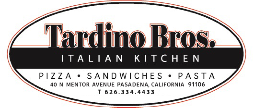 PRE-ORDER TARDINO BROTHERSMOTHER’S DAY BRUNCH MENUCALL 626 -334-4433Frittata - (serves 4-6) $24.95A delicate blend of potato and egg with:Spicy Italian Sausage, Roasted Red Bell Pepper and Caramelized onion(Vegetarian option available upon request)Ham, Bacon, Cheese Quiche – (serves 4-6) $24.95Spinach, Applewood Bacon, Applewood Ham and Jarlsberg Cheese and eggVegetarian Quiche – (serves 4-6) $24.95Spinach, mushroom, broccoli and Jarlsberg Cheese and eggSeafood Cannelloni – (serves 4-6) $49.95Pasta wrap stuffed with a mixture of Salmon, Shrimp, Crab, Herbs and Ricotta topped with creamy herb Sauce.(Vegetarian option available upon request)Cheese Blintz’ – (serves 4-6) $23.95Served with mixed berries.Brioche French Toast Bake – (serves 4-6) $19.95Served with fresh berries, whipped cream and maple syrup.Fresh Seasonal Fruit Burrata Salad – (serves 4-6) $29.95Asian Chicken Salad – (serves 4-6) $22.95Thai Noodle Salad with Stir Fry veggies – (serves 4-6) $17.95Cheese Tortellini Pesto Pasta Salad – (serves 4- 6) $17.95Cheesy Yukon Gold Potato Bake – (serves 4-6) $15.95Fresh Seasonal Fruit – $14.95Charcuterie Board – $59.95Mini Dessert Box – 6 for $15 *Due to high volume of orders, there is a $50 minimum Order*All Orders must be placed by Friday, May 7 at 2pm in advance – Call 626-334-4433*All Orders  must be picked up by 2pm on Saturday, May 8*Heating Instructions will be provided for you to bake on Sunday, May 9